               	                                         KRAJSKÝ KUŽELKÁŘSKÝ SVAZ ZLÍN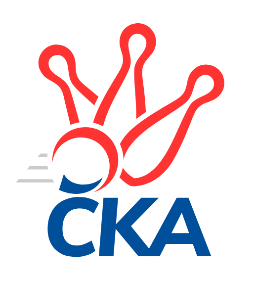 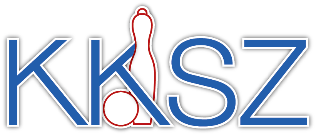                                                                                                Zlín   12.10.2019ZPRAVODAJ ZLÍNSKÉ KRAJSKÉ SOUTĚŽE2019-20205. koloTJ Slavia Kroměříž B	- TJ Chropyně 	0:6	1640:1713	3.0:5.0	11.10.TJ Spartak Hluk B	- TJ Bojkovice Krons C	4:2	1510:1481	5.0:3.0	12.10.KC Zlín D	- TJ Sokol Machová C	2:4	1492:1537	4.0:4.0	12.10.KK Kroměříž C	- TJ Spartak Hluk A	1:5	1363:1501	3.0:5.0	12.10.SC Bylnice  B	- VKK Vsetín D	1:5	1621:1719	1.0:7.0	12.10.Tabulka družstev:	1.	TJ Chropyně	5	5	0	0	27.5 : 2.5 	29.0 : 11.0 	 1618	10	2.	KK Kroměříž B	4	3	0	1	18.5 : 5.5 	18.5 : 13.5 	 1540	6	3.	TJ Bojkovice Krons C	5	3	0	2	20.5 : 9.5 	25.0 : 15.0 	 1598	6	4.	TJ Slavia Kroměříž B	5	3	0	2	13.5 : 16.5 	18.0 : 22.0 	 1579	6	5.	TJ Spartak Hluk B	4	2	1	1	14.0 : 10.0 	21.0 : 11.0 	 1489	5	6.	VKK Vsetín D	4	2	1	1	13.0 : 11.0 	19.0 : 13.0 	 1570	5	7.	SC Bylnice  B	5	2	0	3	11.0 : 19.0 	15.0 : 25.0 	 1535	4	8.	TJ Spartak Hluk A	4	1	1	2	9.0 : 15.0 	16.5 : 15.5 	 1525	3	9.	TJ Sokol Machová C	5	1	1	3	11.0 : 19.0 	17.0 : 23.0 	 1478	3	10.	KC Zlín D	4	0	1	3	7.0 : 17.0 	11.0 : 21.0 	 1528	1	11.	KK Kroměříž C	5	0	1	4	5.0 : 25.0 	10.0 : 30.0 	 1508	1Program dalšího kola:6. kolo18.10.2019	pá	16:30	TJ Chropyně  - KC Zlín D	18.10.2019	pá	16:30	VKK Vsetín D - TJ Slavia Kroměříž B	19.10.2019	so	9:00	TJ Spartak Hluk A - SC Bylnice  B				-- volný los -- - TJ Bojkovice Krons C	19.10.2019	so	14:00	TJ Sokol Machová C - TJ Spartak Hluk B	19.10.2019	so	16:00	KK Kroměříž B - KK Kroměříž C		 TJ Slavia Kroměříž B	1640	0:6	1713	TJ Chropyně 	Roman Machálek	 	 193 	 202 		395 	 0:2 	 432 	 	215 	 217		Lenka Krejčířová	Milan Skopal	 	 186 	 204 		390 	 1:1 	 395 	 	193 	 202		Michal Kuchařík	Miroslav Macega	 	 233 	 195 		428 	 1:1 	 449 	 	219 	 230		Milan Podaný	Michal Růžička	 	 210 	 217 		427 	 1:1 	 437 	 	236 	 201		Richard Mikešrozhodčí: Rada Miloš	 TJ Spartak Hluk B	1510	4:2	1481	TJ Bojkovice Krons C	Jiří Pospíšil	 	 182 	 181 		363 	 2:0 	 332 	 	154 	 178		Miroslav Šopík	Lenka Farkašovská	 	 180 	 176 		356 	 0:2 	 396 	 	203 	 193		David Hanke	Ludvík Jurásek	 	 210 	 186 		396 	 2:0 	 352 	 	176 	 176		Dominik Slavíček	Zdeněk Kočíř	 	 202 	 193 		395 	 1:1 	 401 	 	200 	 201		Zdeněk Rybnikářrozhodčí: 	 KC Zlín D	1492	2:4	1537	TJ Sokol Machová C	Marie Hnilicová *1	 	 161 	 179 		340 	 1:1 	 373 	 	201 	 172		Josef Benek	Karel Skoumal	 	 169 	 192 		361 	 1:1 	 339 	 	174 	 165		Jiří Hanák	Hana Polišenská	 	 186 	 176 		362 	 0:2 	 415 	 	202 	 213		Margita Fryštacká	Vladimír Čech	 	 198 	 231 		429 	 2:0 	 410 	 	186 	 224		Adam Grebeníčekrozhodčí: Karel Skoumalstřídání: *1 od 87. hodu Karel Večeřa	 KK Kroměříž C	1363	1:5	1501	TJ Spartak Hluk A	Kateřina Spurná	 	 154 	 136 		290 	 0:2 	 375 	 	170 	 205		Tomáš Indra	Radmila Spurná	 	 165 	 196 		361 	 1:1 	 401 	 	211 	 190		Ondřej Kelíšek	Jan Bambuch	 	 174 	 184 		358 	 1:1 	 347 	 	158 	 189		Roman Prachař	Oldřich Křen	 	 199 	 155 		354 	 1:1 	 378 	 	186 	 192		Miroslav Nožičkarozhodčí: František Nedopil	 SC Bylnice  B	1621	1:5	1719	VKK Vsetín D	Michal Pecl	 	 203 	 212 		415 	 0:2 	 429 	 	206 	 223		Dita Stratilová	Antonín Strnad	 	 186 	 188 		374 	 0:2 	 447 	 	228 	 219		Lucie Hanzelová	Ladislav Strnad	 	 204 	 211 		415 	 1:1 	 414 	 	201 	 213		Petr Foltýn	Ondřej Novák	 	 216 	 201 		417 	 0:2 	 429 	 	224 	 205		Eva Hajdovározhodčí: vedoucí družstevPořadí jednotlivců:	jméno hráče	družstvo	celkem	plné	dorážka	chyby	poměr kuž.	Maximum	1.	Ladislav Strnad 	SC Bylnice  B	428.78	299.6	129.2	6.4	3/3	(449)	2.	Milan Skopal 	TJ Slavia Kroměříž B	426.00	295.8	130.3	7.0	2/3	(452)	3.	David Hanke 	TJ Bojkovice Krons C	420.50	296.1	124.4	7.8	4/4	(488)	4.	Ondřej Kelíšek 	TJ Spartak Hluk A	420.33	293.2	127.2	5.7	3/3	(458)	5.	Milan Podaný 	TJ Chropyně 	414.38	288.4	126.0	6.1	4/4	(449)	6.	Richard Mikeš 	TJ Chropyně 	414.00	286.3	127.7	9.7	3/4	(437)	7.	Miroslav Macega 	TJ Slavia Kroměříž B	411.50	285.5	126.0	6.0	2/3	(440)	8.	Lenka Krejčířová 	TJ Chropyně 	411.00	282.8	128.3	7.8	4/4	(432)	9.	Pavel Polišenský 	TJ Slavia Kroměříž B	406.00	279.5	126.5	6.0	2/3	(437)	10.	Eva Hajdová 	VKK Vsetín D	402.83	277.2	125.7	7.3	2/2	(442)	11.	Ondřej Novák 	SC Bylnice  B	400.67	285.5	115.2	11.0	2/3	(421)	12.	Roman Machálek 	TJ Slavia Kroměříž B	400.17	281.8	118.3	9.3	3/3	(431)	13.	Ludvík Jurásek 	TJ Spartak Hluk B	400.00	277.8	122.2	5.3	3/3	(411)	14.	Eva Kyseláková 	TJ Spartak Hluk B	399.00	277.0	122.0	8.7	3/3	(439)	15.	Michal Kuchařík 	TJ Chropyně 	398.67	278.3	120.3	8.2	3/4	(409)	16.	Dominik Slavíček 	TJ Bojkovice Krons C	397.83	283.0	114.8	10.7	3/4	(431)	17.	Josef Vaculík 	KK Kroměříž B	397.00	280.7	116.3	10.0	2/2	(416)	18.	Josef Benek 	TJ Sokol Machová C	396.75	272.9	123.9	10.1	4/4	(424)	19.	Vladimír Čech 	KC Zlín D	395.75	279.3	116.5	5.5	2/3	(429)	20.	Zdeněk Kočíř 	TJ Spartak Hluk B	394.50	272.5	122.0	7.5	2/3	(395)	21.	Michal Růžička 	TJ Slavia Kroměříž B	393.75	273.3	120.5	7.8	2/3	(427)	22.	Pavel Vyskočil 	KK Kroměříž B	388.33	276.3	112.0	10.3	2/2	(401)	23.	Miroslav Ševeček 	TJ Sokol Machová C	388.17	288.5	99.7	11.2	3/4	(427)	24.	Marie Hnilicová 	KC Zlín D	388.00	274.5	113.5	11.5	2/3	(410)	25.	Adam Grebeníček 	TJ Sokol Machová C	387.33	280.0	107.3	10.3	3/4	(410)	26.	Oldřich Křen 	KK Kroměříž C	387.22	277.4	109.8	10.3	3/3	(405)	27.	Dita Stratilová 	VKK Vsetín D	386.83	271.3	115.5	4.8	2/2	(429)	28.	Jiří Pospíšil 	TJ Spartak Hluk B	386.50	283.0	103.5	10.8	2/3	(397)	29.	Petr Foltýn 	VKK Vsetín D	386.17	274.5	111.7	11.5	2/2	(449)	30.	Jaroslav Krejčíř 	TJ Chropyně 	382.83	272.7	110.2	11.3	3/4	(394)	31.	Tomáš Indra 	TJ Spartak Hluk A	381.50	275.0	106.5	11.3	3/3	(401)	32.	Jan Bambuch 	KK Kroměříž C	381.33	274.1	107.2	13.0	3/3	(402)	33.	Stanislav Poledňák 	KK Kroměříž B	381.25	273.0	108.3	11.5	2/2	(386)	34.	Miroslav Nožička 	TJ Spartak Hluk A	380.83	276.7	104.2	12.2	3/3	(408)	35.	Michal Pecl 	SC Bylnice  B	377.00	275.3	101.7	14.3	3/3	(415)	36.	Zdeněk Rybnikář 	TJ Bojkovice Krons C	376.33	264.3	112.0	11.0	3/4	(401)	37.	Radmila Spurná 	KK Kroměříž C	372.33	267.1	105.2	12.8	3/3	(386)	38.	Hana Polišenská 	KC Zlín D	369.67	262.3	107.3	10.3	3/3	(395)	39.	Martin Novotný 	KK Kroměříž B	367.25	268.8	98.5	16.0	2/2	(382)	40.	Kateřina Spurná 	KK Kroměříž C	366.89	270.7	96.2	14.3	3/3	(401)	41.	Karel Večeřa 	KC Zlín D	362.33	258.0	104.3	12.0	3/3	(406)	42.	Antonín Strnad 	SC Bylnice  B	361.75	261.8	100.0	14.8	2/3	(374)	43.	Jan Trlica 	TJ Slavia Kroměříž B	359.50	263.5	96.0	13.0	2/3	(363)	44.	Roman Prachař 	TJ Spartak Hluk A	345.00	251.5	93.5	11.5	2/3	(347)	45.	Vladimíra Strnková 	SC Bylnice  B	342.33	247.3	95.0	15.0	3/3	(375)	46.	Jiří Hanák 	TJ Sokol Machová C	305.75	218.8	87.0	20.3	4/4	(339)		Jakub Lahuta 	TJ Bojkovice Krons C	436.50	292.0	144.5	5.5	2/4	(475)		Jan Lahuta 	TJ Bojkovice Krons C	432.75	296.5	136.3	7.0	2/4	(460)		Lucie Hanzelová 	VKK Vsetín D	432.00	301.3	130.7	4.7	1/2	(447)		Věra Skoumalová 	KC Zlín D	427.00	306.0	121.0	8.0	1/3	(427)		Margita Fryštacká 	TJ Sokol Machová C	417.00	271.5	145.5	7.0	2/4	(419)		Petr Dlouhý 	TJ Slavia Kroměříž B	404.50	284.0	120.5	8.0	1/3	(421)		Luděk Novák 	SC Bylnice  B	390.00	269.0	121.0	10.0	1/3	(390)		František Nedopil 	KK Kroměříž B	387.00	290.0	97.0	14.5	1/2	(404)		Lenka Farkašovská 	TJ Spartak Hluk B	376.50	270.0	106.5	12.0	1/3	(397)		Jan Křižka 	TJ Bojkovice Krons C	366.00	280.0	86.0	18.0	1/4	(366)		Karel Skoumal 	KC Zlín D	361.00	259.0	102.0	12.0	1/3	(361)		Anna Nožičková 	TJ Spartak Hluk A	358.00	272.0	86.0	16.0	1/3	(358)		Oldřich Žák 	TJ Sokol Machová C	357.50	265.5	92.0	19.0	2/4	(393)		Radek Hajda 	VKK Vsetín D	357.00	259.0	98.0	12.0	1/2	(357)		Kateřina Ondrouchová 	TJ Slavia Kroměříž B	356.00	258.0	98.0	13.0	1/3	(356)		Miroslav Šopík 	TJ Bojkovice Krons C	351.50	259.5	92.0	16.5	2/4	(371)		Věra Čechová 	TJ Spartak Hluk B	316.00	239.0	77.0	15.0	1/3	(316)		Tomáš Galuška 	TJ Spartak Hluk A	313.00	244.0	69.0	22.0	1/3	(313)		Tereza Hanáčková 	KC Zlín D	299.00	229.0	70.0	21.0	1/3	(299)		Romana Kočířová 	TJ Spartak Hluk B	231.00	189.0	42.0	36.0	1/3	(231)Sportovně technické informace:Starty náhradníků:registrační číslo	jméno a příjmení 	datum startu 	družstvo	číslo startu
Hráči dopsaní na soupisku:registrační číslo	jméno a příjmení 	datum startu 	družstvo	Zpracoval: Radim Abrahám      e-mail: stk.kks-zlin@seznam.cz    mobil: 725 505 640        http://www.kksz-kuzelky.czAktuální výsledky najdete na webových stránkách: http://www.kuzelky.com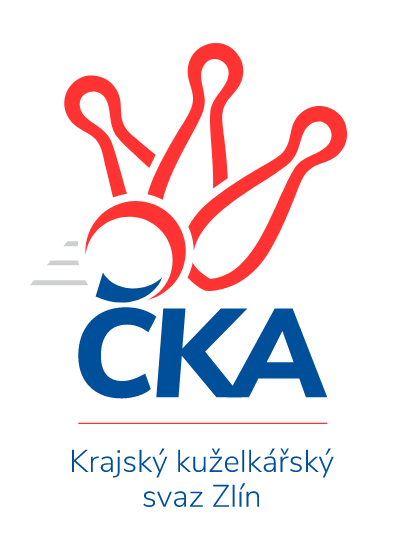 Nejlepší šestka kola - absolutněNejlepší šestka kola - absolutněNejlepší šestka kola - absolutněNejlepší šestka kola - absolutněNejlepší šestka kola - dle průměru kuželenNejlepší šestka kola - dle průměru kuželenNejlepší šestka kola - dle průměru kuželenNejlepší šestka kola - dle průměru kuželenNejlepší šestka kola - dle průměru kuželenPočetJménoNázev týmuVýkonPočetJménoNázev týmuPrůměr (%)Výkon1xMilan PodanýChropyně 4491xVladimír ČechZlín D115.974291xLucie HanzelováVsetín D4472xLucie HanzelováVsetín D112.694471xRichard MikešChropyně 4371xMargita FryštackáMachová C112.184151xLenka KrejčířováChropyně 4321xAdam GrebeníčekMachová C110.834102xEva HajdováVsetín D4292xMilan PodanýChropyně 110.724491xVladimír ČechZlín D4293xOndřej KelíšekHluk A108.75401